Publicado en Barcelona el 01/03/2021 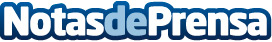 Robotics crece un 20% en 2020 gracias a su plataforma VisualTime y a sus terminales de fichaje contactless Robotics, especializada en soluciones de gestión del tiempo y control de acceso, alcanzó en 2020 unas ventas por valor de 5,8 millones de euros.  Los ejes  fueron su plataforma colaborativa VisualTime, que potencia la productividad también en entornos de teletrabajo e híbridos, y los terminales contactless de fichaje con control de temperatura. Robotics también incorporó el pasado ejercicio a mas de 200 nuevos clientes, llegando a  5.000 empresas y 500.000 usuarios diarios de sus solucionesDatos de contacto:Pedro VidalRobotics619345761Nota de prensa publicada en: https://www.notasdeprensa.es/robotics-crece-un-20-en-2020-gracias-a-su Categorias: Inteligencia Artificial y Robótica Logística E-Commerce Software Recursos humanos http://www.notasdeprensa.es